GUVERNUL ROMÂNIEI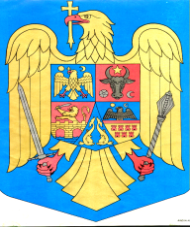 Ordonanță de urgență pentru modificarea și completarea Legii nr. 53/2003 - Codul muncii, cu modificările și completările ulterioareAvând în vedere faptul că flexibilizarea şi  adaptarea relațiilor de muncă la realitățile socio-economice actuale în raport la evoluția  dinamică a pieței muncii, care în contextul crizei economice întâmpină numeroase dificultăți, este apreciată ca oportună şi necesară, Având în vedere că în România sunt în prezent mai mult de 500 000 de microîntreprinderi cu până la 9 salariați,  precum și necesitatea asigurării creării condițiilor favorabile pentru dezvoltarea mediului de afaceri, Ținând cont de evoluțiile în piața forței de muncă și în relațiile angajator – angajat în vederea  instituirii unor relații de muncă mai flexibile, care trebuie să asigure crearea condițiilor pentru dezvoltarea mediului de afaceri, precum și să se asigure o debirocratizare consistentă la nivelul relațiilor de muncă,Luând în considerare faptul că s-a constatat că principala problemă în acest domeniu o reprezintă relativa rigiditate a prevederilor referitoare la flexibilitatea pieței muncii,Având în vedere nevoia de eficientizare și îmbunătățire continuă a relațiilor de muncă, precum și necesitatea simplificării procedurilor specifice activității de resurse umane, Tinând cont de faptul că se impune modificarea dispozițiilor actuale în vederea debirocratizării procedurilor subsecvente raporturilor de muncă prin îndepărtarea obstacolelor care stau în calea microîntreprinderilor de a se dezvolta și de a crea locuri de muncă,În considerarea faptului că în continuare se mențin regulile de distanțare fizică, inclusiv la locul de muncă, context în care este necesară sprijinirea  angajatorilor pentru reducerea costurilor administrative,Având în vedere dreptul angajatorului de organizare și funcționare a unității,Ținând cont de faptul că relațiile de muncă se bazează pe principiul consensualității și al bunei-credințe, Având în vedere faptul că  neadoptarea unor măsuri urgente, cu caracter excepțional, ar putea contribui la creșterea șomajului la nivel național, la riscul de excluziune socială precum și la amplificarea decalajului socio-economic, Ținând cont de riscurile de a pierde salariați din actualul context epidemiologic, care implică și costuri semnificative din bugetul asigurărilor de șomaj și pentru asigurarea adaptării relațiilor de muncă la noile realități economice și sociale ,Având în vedere nevoia de eficientizare și îmbunătățire continuă a relațiilor de muncă, considerăm că este necesar să se acorde angajatorului care are statut de microîntreprindere anumite alternative la soluția legislativă actuală,În considerarea faptului că aceste elemente vizează un interes public şi constituie o situaţie extraordinară, a cărei reglementare nu poate fi amânată şi impune adoptarea de măsuri imediate pe calea ordonanţei de urgenţă, În temeiul art. 115 alin. (4) din Constituția României, republicată,	Guvernul României adoptă prezenta ordonanță de urgentă.Articol unic. Legea nr. 53/2003 - Codul muncii, republicată în Monitorul Oficial al României, Partea I, nr. 345 din 18 mai 2011, cu modificările și completările ulterioare, se modifică și se completează după cum urmează:Art.17 alin.(4) se modifică și va avea următorul cuprins: ,,(4) Elementele din informarea prevăzută la alin. (3) trebuie să se regăsească şi în conținutul contractului individual de muncă, cu excepția fișei postului pentru salariații microîntreprinderilor definite la art.4 alin.(1) lit. a) din Legea nr.346/2004 privind stimularea înfiinţării şi dezvoltării întreprinderilor mici şi mijlocii, cu modificările și completările ulterioare, pentru care specificarea atribuțiilor postului se poate face verbal.,, 2. După alin. (4) se introduce un alineat nou, alin. (41), cu următorul cuprins:,,(41) Prin excepție de la prevederile alin. (4) la solicitarea scrisă a salariatului, angajatorul este obligat să-i comunice în scris fișa postului cu specificarea atribuțiilor postului.,,3. Alineatul (2) al articolului 119 se modifică și va avea cu următorul cuprins:,,(2) Pentru salariaţii mobili, salariaţii care desfăşoară muncă la domiciliu și  salariaţii microîntreprinderilor definite la art.4 alin.(1) lit.a) din Legea nr.346/2004 privind stimularea înfiinţării şi dezvoltării întreprinderilor mici şi mijlocii, cu modificările și completările ulterioare, angajatorul ţine evidenţa orelor de muncă prestate zilnic de fiecare salariat în condiţiile stabilite cu salariaţii prin acord scris, în funcţie de activitatea specifică desfăşurată de către aceştia.”4. Articolul 241 se modifică și va avea următorul cuprins: ,, Regulamentul intern se întocmeşte de către angajator, cu excepția microîntreprinderilor definite la art.4 alin.(1) lit.a) din Legea nr.346/2004 privind stimularea înfiinţării şi dezvoltării întreprinderilor mici şi mijlocii, cu modificările și completările ulterioare, cu consultarea sindicatului sau a reprezentanţilor salariaţilor, după caz.,,	PRIM – MINISTRUVasile-Florin CÂȚU